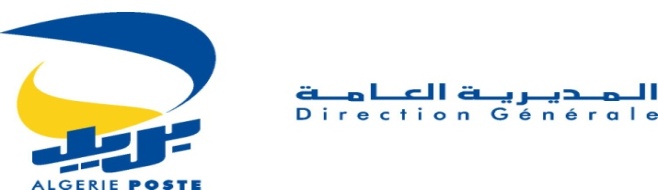 REPUBLIQUE ALGERIENNE DEMOCRATIQUE ET POPULAIREMINISTERE DE LA POSTE ET DES TECHNOLOGIES DE L’INFORMATIONET DE LA COMMUNICATIONEPIC ALGERIE POSTEIlot n° 01 parcelle n° 04 Zone d’Affaires Bab Ezouar AlgerNIF n°000216002104442Avis d’Appel d’Offres National  RestreintN° 18/DGAP/DPMG/2016Relatif à l’Acquisition de Cinquante véhicules Légers  L’EPIC Algérie Poste lance un avis d’Appel d’Offres National  Restreint relatif à l’Acquisition de Cinquante  Véhicules Légers  L’appel d’offres faisant l’objet du présent cahier des charges s’adresse aux entreprises qualifiées Constructeurs, concessionnaires installés en Algérie agrée par des constructeurs.     Les entreprises  intéressés par le présent avis peuvent, directement ou par des représentants dûment désignés par leurs soins, retirer le cahier des charges y afférent  à l’adresse suivante :Direction Générale d’Algérie PosteDirection des Affaires Juridiques et des Relations Internationales             Sous Direction des Relations ContractuellesIlot n° 01 parcelle n° 04 Zone d’AffairesBab Ezouar AlgerContre paiement préalable de la somme de cinq mille dinars (5000) DA non remboursable, à virer au compte courant postal  (CCP) N° 380576 clé 80, ouvert au nom d’Algérie Poste.La durée de préparation des offres est fixée à  trente (30) jours à compter de la date de la première publication de l’avis d’appel d’offres dans la presse nationale.La durée de validité des offres est égale à la durée de préparation des offres, augmentée de quatre vingt dix (90) jours à compter de leurs dépôts.La date et l’heure  de dépôt des offres sont fixées au dernier jour  de la préparation des offres tel qu’indiqué ci-dessus, de : 8 h00 à 12h00, si cette  datte coïncide avec un jour de repos hebdomadaire légal (vendredi ou samedi) la durée de préparation des offres sera prorogée au jour ouvrable suivant.Les soumissionnaires doivent présenter leurs offres accompagnées des pièces énumérées dans le cahier des charges conformément à l’article 4..L’ouverture des plis techniques et financiers, qui aura lieu publiquement, correspond au dernier jour de la durée de préparation des offres le : ..........................à 14h00.Les soumissionnaires sont invités à y assister.